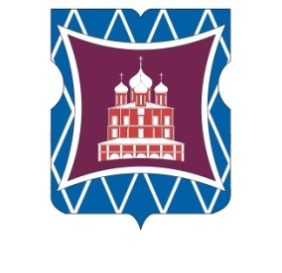 СОВЕТ ДЕПУТАТОВМУНИЦИПАЛЬНОГО ОКРУГА ДОНСКОЙРЕШЕНИЕ25 марта 2021 года   №  01-03-13В соответствии с постановлением Правительства Москвы от 26 декабря 2012 года № 849-ПП «О стимулировании управ районов города Москвы» и на основании обращения  главы управы Донского района города Москвы Соколова Д.Н. от 23 марта 2021 года  № ДО-16-101/1 (входящий от 23 марта  2021 года № 78),Совет депутатов муниципального округа Донской решил:     	1. Согласовать направление средств стимулирования управы Донского района города Москвы на общую сумму 17 224 800 руб. 00 коп. (семнадцать миллионов двести двадцать четыре  тысячи  восемьсот рублей) 00 копеек в 2021 году (20%), из них:	1.1. На реализацию мероприятий  по  благоустройству  территории Донского  района города Москвы в сумме  16 724 800 руб. 00 коп. (шестнадцать миллионов семьсот двадцать четыре тысячи восемьсот рублей) 00 копеек  (приложение). 	1.2. Принять к сведению информацию о мероприятиях, направленных на предоставление субсидий из бюджета Москвы в рамках проведения эксперимента по софинансированию расходов по установке ограждающих устройств (шлагбаумы) на придомовых территориях, расположенных в границах Донского района города Москвы в сумме 500 000 руб. 00 коп. (пятьсот тысяч рублей) 00 копеек.2. Направить настоящее решение в Департамент территориальных органов исполнительной власти города Москвы, префектуру Южного административного округа города Москвы, управу Донского района города Москвы в течение трех дней со дня его принятия.	3. Опубликовать настоящее решение в бюллетене «Московский муниципальный вестник» и разместить на официальном сайте муниципального округа Донской www.mo-donskoy.ru.4. Контроль за исполнением настоящего решения возложить на председателя Комиссии Совета депутатов по социально-экономическому развитию муниципального округа Донской Торопову М.М.Глава муниципального округа      
Донской	 	  Т.В. Кабанова						Приложение  						к решению Совета депутатов							муниципального округа  Донской                              		       		                                 от  25 марта 2021 года № 01-03-13 Перечень мероприятий по благоустройству территории Донского района города Москвы в 2021 годуО согласовании направления средств стимулирования управы Донского района города Москвы в 2021 году (20%)№ п/пАдресВид работОбъем работЕд. измеренияСтоимость работ, руб.1Варшавское шоссе, д. 25Ремонт асфальтобетонного покрытия1345,3кв.м.985 972, 481Варшавское шоссе, д. 25Замена бортового камня128пог.м.213 771,522Проезд от Новоданиловской набережной до Варшавского шоссе, д. 5Ремонт асфальтобетонного покрытия1621кв.м.1 187 982,272Проезд от Новоданиловской набережной до Варшавского шоссе, д. 5Замена бортового камня262пог.м.437 563,583ул. Большая Тульская, д. 54, д. 56Ремонт асфальтобетонного покрытия4875кв.м.3 572 741,253ул. Большая Тульская, д. 54, д. 56Замена бортового камня1486пог.м.2 481 753,744ул. Малая Тульская, д. 45А, к. 5, к. 6Ремонт асфальтобетонного покрытия3994кв.м.2 927 082,784ул. Малая Тульская, д. 45А, к. 5, к. 6Замена бортового камня1257пог.м.2 099 314,665ул. Донская, д. 37, к. 3Ремонт асфальтобетонного покрытия630кв.м.461 708,15ул. Донская, д. 37, к. 3Замена бортового камня210пог.м.350 718,26ул. Вавилова, д. 2, д. 4 со стороны ул. ОрджоникидзеРемонт тротуара266кв.м.182 734,046ул. Вавилова, д. 2, д. 4 со стороны ул. ОрджоникидзеЗамена бортового камня274пог.м.457 604,667Загородное шоссе, д. 4, к. 3Установка пандусов2шт.91 087,668Севастопольский проспект, д. 3, к. 1Установка пандусов1шт.45 543,839Загородное шоссе, д. 6, к. 1Установка пандусов1шт.45 543,83101-й Рощинский проезд, д. 4, к. 2Установка пандусов1шт.45 543,8311ул. Донская, д. 28Установка пандусов1шт.45 543,8312Загородное шоссе, д. 10, к. 6Установка пандусов1шт.45 543,8313Загородное шоссе, д. 7, к. 2Установка пандусов1шт.45 543,83144-й Верхний Михайловский проезд, д. 6, к. 1Установка пандусов1шт.45 543,83154-й Верхний Михайловский проезд, д. 10, к. 1Установка пандусов1шт.45 543,83164-й Верхний Михайловский проезд, д. 10, к. 5Установка пандусов1шт.45 543,8317Загородное шоссе, д. 5, к. 4Установка пандусов1шт.45 543,8318Севастопольский проспект, д. 9, к. 3Установка пандусов1шт.45 543,8319Севастопольский проспект, д. 9, к. 4Установка пандусов1шт.45 543,8320Севастопольский проспект, д. 9, к. 1Установка пандусов1шт.45 543,8321Загородное шоссе, д. 15, к. 2Установка пандусов1шт.45 543,8322Загородное шоссе, д. 10, к. 5Установка пандусов1шт.45 543,8323ул. Малая Калужская, д. 8Установка пандусов1шт.45 543,8324ул. Стасовой, д. 12Установка пандусов1шт.45 543,8325ул. Стасовой, д. 14Установка пандусов1шт.50 000,0626ул. Стасовой, д. 4Локально-реконструктивные мероприятия (КСОДД)1шт.373 044,16273-й Донской проезд, д. 6, к. 3 по ул. ОрджоникидзеУстановка искусственных дорожных неровностей1Шт.77 475,03ИтогоИтогоИтогоИтогоИтого16 724 800,00 